COLLEGE OF ENGINEERING AND TECHNOLOGY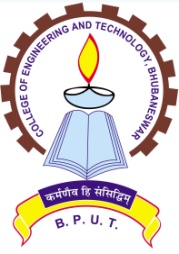 (A constituent college of BijuPatnaik University of Technology, Odisha)Techno Campus, Ghatikia, P.O.-Mahalaxmivihar, Bhubaneswar -751029Phone: 0674-2386075 Fax: 0674-2386182____________________________________________________________________________________No. 694/IEE						Dated:   04.  11_/2019QUOTATION CALL NOTICESealed quotations are invited fromregistered Firms/Agencies/Suppliers having valid PAN/GSTIN/Registration documents to supply of networking of laboratory, Instrumentation & Electronics Engineering Department, CET Bhubaneswar as specified below.Terms and Conditions.The cost of the above-mentioned items should be quoted mentioning make, model number and detailed technical specification. The rate Quoted should be inclusive of all packing & delivery for Instrumentation & Electronics Engineering department, CET, Bhubaneswar.The Firms/Agencies/Suppliers should super scribe quotations for “Supply of equipment’s for Communication laboratory, Instrumentation and Electronics Engineering Department, CET Bhubaneswar,” in bold letters on covered envelopes.The rate Quoted must be firm and the offers made must remain for acceptance.Delivery of materials and installation of the same in Instrumentation & Electronics Engineering department should be made within period or two weeks from the date of communication acceptance letter.It will be responsibility of tenderer to provide necessary spares consumable which may be required during the installation at his own cost.The supplied materials shall be covered under two years or more comprehensive on side warranty period from the date of installation.The intenders are required to submit the offer along with PAN/GSTIN/Registration certificates.The firm should not be black listed during last three financial years.The last date of submission of quotation is 21.11.2019 up to 3.00 PM addressing to the Principal, College of Engineering and Technology, Techno Campus, Kalinga Nagar, Ghatikia, Bhubaneswar-751029 by Speed post/Registered post only. No hand or courier delivery will be accepted. The authority will not be responsible for any postal delay. Quotation received after the scheduled date and time will not be accepted.The under signed has the right to accept or reject any or all of the quotations without assigning any reason thereof.	Sd/-Head of DepartmentSl. No.Name of Instruments SpecificationsQty. Required24 port layer-2 Gigabyte Switch 20 Ports 10/100/1000 Base-T  with  4 Combo 10/100/1000 Base-T/SFP ports• Support Optional Redundant Power Supply and Smart Fans• Equipped with SD Card slot for configuration backup• Support  ITU-T G.8032 Ethernet Ring Protection Switching (ERPS),• Switch supports a two rate and single-rate Three Color Marker (trTCM/srTCM)• Support 802.1 ag Connectivity Fault Management (CFM) and  802.3 ah Ethernet OAM• Support 802.1 V protocol VLAN, ISM VLAN,  Double VLAN (Q-in-Q) and Selective Q-in-Q • Built-in 2 x 10G CX4 Stacking  Ports, Stackable up to 6 Units, support 40G Stacking bandwidth• Comprehensive Security – Multi-layer and Packet Content (ACL), (IMPB) with DHCP Snooping• Identity Driven Network Policies such as 802.1X,  WAC, and MAC-based Access Control (MAC)01noI/O Box24nosCAT 6 Cable2 coil9U RackDimensions: 9U 19", 480x600x440 mm, (H x W x D) Type: wall-mounted, welded body , Door: glassCable entry: top + bottom, 50 x 260mm, Mounting profiles: 1 pair (front) , Fan cut-off: yes , Colour: RAL 7035 (grey), Protection degree: IP 20,PDU1noCasing capping 50nosInstallation if any